Résultats de l’appel à des pré-projets R&D autour des PhosphatesSuite à l’évaluation des pré-projets soumis, en décembre 2014, dans le cadre de l’appel à pré-projets R&D autour des Phosphates, lancé en septembre 2014, le comité de pilotage de ce programme a le plaisir d’annoncer, ci-après, la liste des 75 pré-projets dont les porteurs sont invités à soumettre des projets complets :Liste 1 de56 pré-projets:Liste 2 des 19 pré-projets dont les porteurs sont invités à soumettre un projet complet par consortium :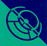 Ministère de l’EnseignementSupérieur,de laRechercheScientifique etde la formation des cadres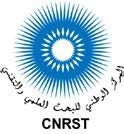 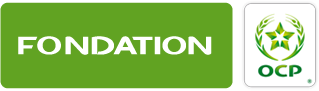 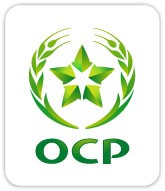 Titre du projet Thématique choisie Nom & Prénom du porteur de projet EtablissementUniversité/organisme La série phosphatée du Gisement de Bou-Craa  (Bassin de Oued Eddahab) d’âge Crétacé terminal-Paléogène : sédimentologie, minéralogie, géochimie, stratigraphie séquentielle  et implications  génétiques. Géologie MOUFLIH Mustapha FS Ben MsikUH2Apport de l’étude de la silicification, l’argilogenèse et la synthèse de l'apatite par voie biologique à la compréhension de la genèse des séries phosphatées marocaines.Géologie EL FALEH  El MâtiFS MeknèsUMI Optimisation de l’Extraction du Phosphate Basée sur la Maintenance et l’Amélioration du Rayon d’Action de la DraglineExtraction BOUSSHINE Lahbib ENSEM CasablancaUH2Développement de capteurs pour site minierExtraction LAKSSIR BrahimMAScIR Rabat  MAScIRKnowledge Management for Development in the Context of OCP Group
(KM4Dev – OCP Group)Extraction BEHJA Hicham ENSEM CasablancaUH2Feasibility study of a system discriminating between phosphate and « sterile » during the mining extraction process based on multispectral analysis.Extraction BOURZEIX FrancoisMAScIR Rabat  MAScIRProposition d’une nouvelle méthode d’exploitation avec optimisation de l’affectation des engins en temps réelExtraction KISSAI Jamal EddineENSMRabatENSM Etude du phénomène de colmatage des  minerais de phosphate sur les aciers utilisés au niveau de différents procédés post extraction des phosphates. Extraction MABROUKI MustaphaFST  Beni Mellal USMS Modélisation, en régimes permanent et transitoire, du système de transport de la boue de phosphate par le minéraloducKouribga-JorfLasfarTraitementELAZEHARI  amine ENSMRabatENSM Flottation des phosphates marocains très basse teneursTraitementBACAOUI AbdelazizFS Marrakech UCA Identification et Authentification des  produits par méthodes avancées :
Spectrophotométrie FTIR et chimiométrique.TraitementOUSSAMA AbdelkhalekFST  Beni Mellal USMSSystème d’analyse de qualité de phosphate par traitement d’imageTraitementBENNANI RachidMAScIR Rabat  MAScIRDéveloppement d'un polymère pour réduire l'empreinte économique et environnementale du stockage des boues de lavage et flottation des phosphates TraitementEL ASRI MohammedFST FèsUSMBAIntensification de la filière d’épuration de l’acide phosphorique par intégration d’un procédé hybride de précipitation/flottation et des réacteurs à base d’Airlifts et EmulsairValorisation-AcideGOURICH BouchaibEST CasablancaUH2Fonctionnalisation par les composes phosphores  des matériauxpolysilsequioxanesmesoporeux et  nanostructures:
application a l’extraction des métaux lourds, de l’uranium et des terres rares, issus des effluents liquides et de H3P04 de l’industrie phosphatièreValorisation-AcideBOUHAOUSS AhmedFS RabatUM5Nouveaux Nanocomposites à Base d’Argiles et de Polymères Destinés à la Purification de l’Acide Phosphorique et du Phosphogypse et à  la récupération des terres rares.Valorisation-AcideDRAOUI KhalidFS TétouanUAEElaboration d’un nouvel adsorbant à partir des phosphates naturels marocains et son utilisation dans les adsorbeurs continus industriels. Application à l’élimination des métaux lourds dans les effluents liquides industriels.Valorisation-AcideALLAM FouadEST CasablancaUH2Nouveau matériau d’insertion : Application  la purification de l’acide phosphorique et à l’élimination des impuretésValorisation-AcideAZZI Mohammed FS AïnChockUH2« FOAMove » Valorisation-AcideBOUAMRANI Mouna LatifaFS Ben MsikUH2Élimination de matières organiques de l’acide phosphorique industriel par les procédées d’oxydation avancée (POA). Obtention d’un acide Valorisation-Acide
EL KACEMI KacemFS RabatUM5Prétraitement de l’acide phosphorique industriel (29% et 54% en P2O5) par un matériau naturel aux échelles pilote et industrielleValorisation-AcideZAKARIA DrissFS El JadidaUCD Elaboration et caractérisation de nouveaux engrais vitrifiés à base de phosphatesValorisation-EngraisMESNAOUI MohamedFS MarrakechUCA Développement d’additifs ocp pour l’amélioration de la qualité physique des engraisValorisation-EngraisEL ASRI MohammedFST FèsUSMBAStabilisation et libération contrôlée des fertilisants par enrobage des engrais phosphatés par de nouvelles formulations polymères: une option de l'utilisation efficace des nutriments dans l’agricultureValorisation-EngraisRAIHANE Mustapha
LAHCINI MohammedFST Marrakech UCA  Efficience d’utilisation du phosphore chez les principales cultures conduites dans le Saïs et Moyen Atlas (pomme de terre, blé tendre, féverole, colza, tournesol, olivier, amandier et vigne)FertilisationDAOUI KhalidINRA Meknès INRA Impact de la salinité sur la fertilisation phosphatée de plusieurs
systèmes de cultures au Maroc : optimisation de la fertilisation
phosphatée en agriculture biosalineFertilisationCHOUKR-ALLAH RedouaneComplexe Horticole
AgadirIAV Valorisation des boues solides des phosphates en arboriculture fruitière et en foresterieBiotechnologie EL GUILLl  MohammedINRA KenitraINRA Phosphates naturels et microorganismes du sol : base d’une nouvelle révolution verte pour augmenter la productivité et la durabilité des systèmes agricoles marocainsBiotechnologieHIJRI MohamedUniversité Mohammed VI polytechnique de BenguerirEnrobage de phosphates naturels par des bactéries solubilisatrices de phosphates et des champignons mycorhizogènes pour une utilisation en agriculture et horticultureBiotechnologieEL GHACHTOULI NaïmaFST FèsUSMBAProcédé biotechnologique pour le recyclage du Soufre à partir du phosphogypse et la réduction de la radioactivité : vers une valorisation du phosphogypse marocain.BiotechnologieWAHBY Imane MAScIR RabatMAScIR Sélection et utilisation des Trichodermaspp. pour
l’amélioration de l’efficacité des phosphates et la lutte contre la pourriture racinaire du blé au MarocBiotechnologieDOUIRA AllalFS Kenitra UIT Conception and development of a pilot unit for the treatment of complex liquid wastes by using innovative technologiesEauGOURICH BouchaibEST CasablancaUH2Coupling Regional Climate Models to Hydrological Models to Assess and Predict the CC Impacts on Water Resources and Socio-Economic Vulnerability: Case Studies of the OCP Areas.EauLARABI AbdelkaderEMI RabatUM5Modélisation numérique tridimensionnelle des écoulements turbulents et étude de comportement des flux de phosphogypses dans le bassin de collecte et de croisement des flux «  CrossOverChamber » au complexe OCP à JorfLasfar.EauAJDOR YoussefEMI RabatUM5Dessalement par osmose directe utilisant la récupération d’énergie thermique de bas niveau (FODWHeR : ForwardOsmosisDesalination by WasteHeatRecovery).EauBOUNAHMIDI TijaniUniversité Euro-Méditerranéenne de Fès (UEMF)Développement d’un prototype de réacteurphotocatalytique à base de phosphate pour le traitement et le recyclage des eaux uséesEauNAJA JamalFST Settat UHP Valorisation des matériaux phosphatés pour le stockage d’énergie propre et renouvelable récupérée par des matériaux diélectriques intelligents Energie BENKHOUJA KhalilFS El JadidaUCD Développement d’un Concentrateur Solaire à haute Efficacité avec Transport d’Energie par Fibre optique et Conversion ThermoélectriqueEnergie  SAIDI OuadiMAScIR Rabat MAScIR Valorisation des stériles d’exploitation et des boues de lavage de phosphates comme granulats pour le béton et dans les sous couches routièresMatériauxHAKKOU RachidFST MarrakechUCA Les vitrocéramiques diélectriques phosphatées pour le stockage capacitif de l’énergieMatériauxBIH LahcenFS Meknès UMI Valorisation des matières phosphatées : phosphate et sous-produits de phosphate à travers l’élaboration des matériaux céramiquesMatériauxEL HAFIANE Youssef ENSA SafiUCA Conception et Réalisation de Biomatériaux phosphocalciques à visée thérapeutique : Etudes in vitro et in vivoMatériauxBARROUG AllalFS Marrakech UCA Le potentiel du phosphorène, extrait du phosphate, pour le stockage et la conversion de l’énergie. MatériauxMOUNKACHI OmarMAScIR Rabat MAScIR Biomatériaux à base de phosphate de calcium : mise en forme,  tests biologiques et application en comblement osseuxMatériauxHATIM ZinebFS El JadidaUCD Matériaux de construction à base de matrices minérales ou de géopolymères et d’agrégats, sous-produits de l’industrie des phosphates.  MatériauxMOUSSA RedouaneFS AïnChockUH2Valorisation des sous-produits de l’industrie des phosphates dans le domaine de l’environnementMatériauxKHERBECHE AbdelhakEST FèsUSMBAErosion-Corrosion des roues des pompes centrifuges  Corrosion  NAAMANE SanaeMAScIR Rabat MAScIR Etude de la corrosion –abrasion des alliages inoxydables dans  l’industrie phosphorique : quantification, monitoring  et mécanismes.Corrosion GUENBOUR Abdellah  FS RabatUM5Etude de la dégradation des matériaux au contact avec le phosphate solide ou en solution-étude d’abrasion/érosion/corrosion et proposition de systèmes de protectionCorrosion BENHAMOU Mabrouk ENSAM Meknès UMIOptimisation des paramètres Physico-chimiques pour produire le mono calcium phosphate (MCP), le di calcium phosphate (DCP) et leurs hydrates purs de haute qualité en vue de leur implication dans l’industrie agroalimentaireChimie fine KADDAMI MohammedFST Settat UHP Caractérisation des nouveaux catalyseurs de conversion de SO2 en SO3 utilisés pour la synthèse de l’acide sulfurique dans les unités sulfuriques de Maroc Phosphore III & IV à JorfLasfar. Mise au point d’un test catalytique mobile pour l’évaluation,  des performances catalytiques sur site. Chimie fine BRAHMI RachidFS El JadidaUCD Procédés de fabrication de catalyseurs à sites actifs nano-contrôlés à base d’hétéropolyanions phosphorés massiques et dispersés sur/dans des supports mésostructurées et applications en catalyse industrielle avec recyclage du CO2.Chimie fine OULMEKKI Abdallah FST FèsUSMBATraitement thermique et valorisation des bouesChimie fine SONOBE HiroshiCNEREE
Marrakech UCA Valorisation du phosphogypse par désulfuration à basses températures dans un milieu oxydo-réducteurChimie fine  GHARIBI ElkhadirFS OujdaUMPLa vie après la mine : solidarités, sociabilités et gouvernance (VAMS)SHSEL MAOULA EL IRAKI AzizINAU RabatINAU Correction des incidences de la fluorose sur les performances de production, de reproduction et la qualité de la viande chez les ovins dans la zone de KhouribgaSHS EL AMIRI BouchraINRA Settat INRA Titre du projet Thématique choisie Nom & Prénom du porteur de projet EtablissementUniversité/OrganismeConsortium 1 : Les nouvelles techniques d’exploration géophysiques pour la cartographie sous couverture des zones dérangées et délavées de la série phosphatée dans les gisements des OuledAbdoun et pour la recherche et caractérisation des nappes d’eau souterraine dans les sites miniers de Youssoufia et BenguérirGéologie KCHIKACH AzzouzFST  Marrakech UCA Apport des méthodes géophysiques, géotechniques et géologiques à la reconnaissance et à la cartographie des dérangements pétrographiques et structuraux de la série phosphatée (DEK, Khouribga).Géologie NAJINE AbdessamadFST  Beni Mellal USMS  Consortium 2 : Caractérisation et distribution de la matière organique dans les phosphates marocains.
Conséquences sur la concentration de certains éléments-traces métalliques dans les produits de transformationGéologie KHAMLI Nadia FST  Marrakech UCA Evaluation du degré d’évolution de la matière organique du sédiment phosphaté : diagenèseGéologie KHADDOR MohamedFST Tanger UAE Consortium 3 : Les occurrences phosphatées du domaine atlasico-rifain : cartographie, stratigraphie, analyse des faciès, environnements de dépôts et traceurs géochimiques.Géologie CHELLAI  
El HassaneFS MarrakechUCA Nouvelles occurrences phosphatées dans le Moyen Atlas et la Moulouya : identification, caractérisation et cartographies géologique et géophysique Géologie CHARROUD MohammedFST FèsUSMBA Consortium 4 : Développement d’un reactif de flottation des carbonates pour l’enrichissement d’un minerai phosphate a gangue silico-carbonatee par flottation inverse. TraitementBOULAHNA AhmedFST FèsUSMBARecherche et développement de nouveaux réactifs de flottation TraitementEL KAZZOULI SaïdUniversité Euro-Méditerranéenne (UEMF) Consortium 5 : Elaboration et mise en forme de catalyseurs à partir de Phosphates Naturels en vue des applications industrielles CatAPhosChimie fine CHAFIK TarikFST Tanger UAEOxydation catalytique des composés organiques volatils (COVs) sur catalyseurs phosphatésChimie fine  SOLHY AbderrahimUniversité Mohammed VI Polytechnique de Benguerir Consortium 6 : Développement de nouvelles technologies éco-compatibles : Application de nouveaux matériaux hybrides Nanoparticules métalliques/Phosphate Naturel pour la préparation de molécules à Intérêt Industriel et à visées Thérapeutiques « DNPN-2IT »Chimie fine ZAHOUILY Mohamed FST Mohammedia UH2Valorisation du phosphate naturel marocain en catalyse heterogene sous micro-ondes  : Application en synthèse de nouvelles molécules à visée thérapeutique. Applications potentielles en cancérologie.Chimie fine BOUGRIN KhalidFS RabatUM5 Consortium 7 : Procédés biotechnologiques pour la valorisation des déchets
miniers de phosphate : Formulation d’un phospho-compost
biofertilisant pour application directe en agriculture biologiqueBiotechnologieEL MODAFAR CherkaouiFST MarrakechUCA Valorisation des boues de laveries de phosphates : compostage avec d’autres déchets organiquesBiotechnologieAMIR SoumiaFaculté Polydisciplinaire  Béni Mellal USMS Consortium 8 : Titre du projet Développement d’un nouvel engrais basé sur les microorganismes solubilisateurs de Pi sur un support contenant le phosphate low grade et l’argile modifiée comme enrobant.BiotechnologieMEFTAH KADMIRI  IssamMAScIR RabatMAScIRElaboration d’une bioformulation à base de bactéries Pseudomonas solubilisatrices de phosphate (Rock phosphate) comme i) biofertilisants, ii) biopesticide et iii) bioimmunisant contre des maladies de plantes.BiotechnologieBOUIZGARNE Brahim FS AgadirUIZ Mise au point d’un biofertilisant (PhosphatOR) à base  d’actinobactériessolubilisatrices de la roche phosphatée(RP) et de la roche potassique (RK): Formulation et étude de la nutrition phosphatée et potassique des  plantesBiotechnologie OUHDOUCH YEDIRFS MarrakechUCA  Consortium 9 : Les batteries sodium-ion à base de phosphates : une solution ‘bon marché’ pour le stockage et la conversion de l’énergieMatériauxSAADOUNE IsmaelFST MarrakechUCA Matériaux phosphatés innovants pour batteries rechargeables au lithium
Création d’une équipe de recherche maroco-singapourienneMatériauxCHERKAOUI EL MOURSLI Fouzia FS Rabat UM5